Державний університет «Житомирська політехніка»Факультет комп'ютерно-інтегрованих технологій, мехатроніки і робототехнікиКафедра автоматизації та комп’ютерно-інтегрованих технологій ім. проф. Б.Б. СамотокінаСпеціальність: 151 «Автоматизація та комп’ютерно-інтегровані технології»Освітній рівень: «магістр»Державний університет «Житомирська політехніка»Факультет комп'ютерно-інтегрованих технологій, мехатроніки і робототехнікиКафедра автоматизації та комп’ютерно-інтегрованих технологій ім. проф. Б.Б. СамотокінаСпеціальність: 151 «Автоматизація та комп’ютерно-інтегровані технології»Освітній рівень: «магістр»«ЗАТВЕРДЖУЮ»Проректор з НПР______А.В. Морозов«__» __________ 2020 р.Затверджено на засіданні кафедри автоматизації та комп’ютерно-інтегрованих технологій ім. проф. Б.Б. Самотокіна протокол № 1 від «28» серпня 2020 р.Завідувач кафедри ______А.Г. Ткачук«__» __________ 2020 р.ТЕСТОВІ ЗАВДАННЯТЕХНОЛОГІЇ ШТУЧНОГО ІНТЕЛЕКТУТЕСТОВІ ЗАВДАННЯТЕХНОЛОГІЇ ШТУЧНОГО ІНТЕЛЕКТУ№п/пТекст завдання1.Експертна система (ЕС) – це:2.Комп'ютерна програма, яка моделює міркування людини-експерта в деякій певній галузі і використовує для цього базу знань, що містить факти і правила про цю галузь, спеціальну процедуру логічного висновку3.Нечітка логіка – це4.Метод формування міркувань за допомогою логічних виразів, що описують приналежність елементів до нечітких множин5. Нейронні мережі – це:6.Адаптивні системи для обробки та аналізу даних, які являють собою математичну структуру, що імітує деякі аспекти роботи людського мозку і демонструють такі його можливості, як здатність до неформального навчання, здатність до узагальнення та кластеризації некласифікованої інформації, здатність самостійно будувати прогнози на основі вже пред'явлених часових рядів7.Штучний інтелект – це:8.Науковий напрямок, в рамках якого ставляться і вирішуються завдання апаратного або програмного моделювання тих видів людської діяльності, які традиційно вважаються інтелектуальними9.Система з'єднаних між собою нейронів мозку тварин, людини – це:10.Математична або кібернетична модель біологічної нейронної мережі – це:11.Навчання нейронної мережі в першу чергу полягає у:12. В основі моделі штучних нейронних мереж лежить:13.Аналогом тіла клітини біологічного нейрона у штучному нейроні є:14.Суматор в моделі штучного нейрону є 15.Здійснюють зв'язок між нейронами, множать вхідний сигнал xi на ваговий коефіцієнт синапсу wi, що характеризує силу синаптичного зв'язку:16.Виконує додавання зовнішніх вхідних сигналів або сигналів, що надходять по синаптичним зв'язкам від інших нейронів. Визначає рівень збудження нейрона:17.Визначає остаточний вихідний рівень нейрона, з яким сигнал збудження (гальмування) надходить на синапси наступних нейронів:18.Функція активації19.Суматор20.Синапс21Модель штучного нейрона здійснює:22Спеціальна клітина, яка структурно складається з ядра, тіла клітини і відростків. Одним з ключових завдань клітини є передача електрохімічного імпульсу по всій клітинній мережі через доступні зв'язки з іншими нейронами. Притому, кожний зв'язок характеризується деякою величиною, так званою силою синаптичного зв'язку. Ця величина визначає, що станеться з електрохімічним імпульсом при передачі його іншій клітині: або він посилиться, або він послабиться, або залишиться незмінним:23Елементарний перетворюючий елемент, який є складовою частиною нейромережі, і який у свою чергу, складається з елементів трьох типів і виконує дві основні функції - зважене підсумовування і нелінійне перетворення:24Синапсом називають:25Елементарна структура та функціональний вузол, що забезпечує зв'язок між двома нейронами, та впливає на величину імпульсів26Аксоном називають:27Відросток нервового волокна по якому нейрон передає імпульси28Дендридом називають:29відросток нервового волокна по якому нейрон приймає імпульси30Вхідні нейрони ШНМ:31мають тільки вихідні зв’язки32Вихідні нейрони ШНМ:33формують вектор вихідного сигналу та є виходами ШНМ, мають тільки вхідні зв’язки34Проміжкові нейрони ШНМ:35складають основу нейроних мереж, мають вхідні та вихідні зв’язки, та здійснюють перетворення інформації36Як називається метод навчання ШНМ, якщо під час навчання мережі задаються правильні відповіді на кожний вхідний приклад:37Навчання з вчителем – метод навчання ШНМ, при якому38Як називається метод навчання ШНМ, якщо під час навчання мережі задаються тільки вхідні сигнали:39Шар нейронів, на який подається інформація у вигляді вхідного вектора. Причому у цьому шарі як правило не здійснюються обчислювальні процедури40Шар нейронів, який виконує проміжкову предобробку інформації таким чином, що на вихідний шар нейронів подаються лінійно-розділені множини:41Шар нейронів, значення яких являють вихід мережі:42Яка функція активації приведена на рисунку: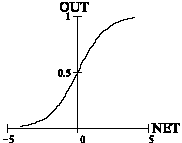 43Яка функція активації приведена на рисунку: 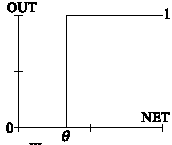 44Яка функція активації приведена на рисунку: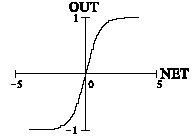 45. Яка функція активації приведена на рисунку: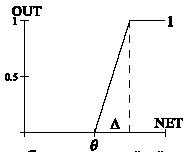 46Яка функція активації приведена на рисунку: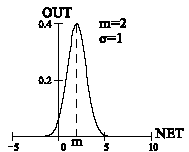 47Яка з приведених кривих є логістичною функцією активації48Яка з приведених кривих є функцією активації Фермі49Яка з приведених кривих є сигмоїдною функцією активації50Яка з приведених кривих є функцією активації “крива Гауса”51Яка з приведених кривих є функцією активації “гіперболічний тангенс”52Яка з приведених кривих є функцією активації “крива Гауса”53Яка з приведених кривих є функцією активації “пологий поріг”54Яка з приведених кривих є функцією активації “жорсткий поріг”55Яка з приведених кривих є функцією активації “жорсткий поріг”56Яка з приведених кривих не є функцією активації “жорсткий поріг”57Яка з приведених кривих не є функцією активації “пологий поріг”58Яка з приведених кривих не є функцією активації “жорсткий поріг”59Яка з приведених кривих не є функцією активації “крива Гауса”60Під навчанням ШНМ розуміється:61Процес адаптації ШНМ для досягнення мінімуму деякого оцінюючого функціонала, наприклад, помилки при вирішенні поставленої задачі називають62Процес адаптації ШНМ для досягнення мінімуму деякого оцінюючого функціонала, наприклад, помилки при вирішенні поставленої задачі називають63Синтез архітектури ШНМ передбачає:а); б); в); г); д).64Вибір способу з’єднання нейронів між собою це 65Синтез архітектури ШНМ передбачає:66Формування вхідних і вихідних векторів виконується 67Комп'ютерна програма, яка моделює міркування людини-експерта в деякій певній галузі і використовує для цього базу знань, що містить факти і правила про цю галузь, спеціальну процедуру логічного висновку:68Метод формування міркувань за допомогою логічних виразів, що описують приналежність елементів до нечітких множин69Адаптивні системи для обробки та аналізу даних, які являють собою математичну структуру, що імітує деякі аспекти роботи людського мозку і демонструють такі його можливості, як здатність до неформального навчання, здатність до узагальнення та кластеризації некласифікованої інформації, здатність самостійно будувати прогнози на основі вже пред'явлених часових рядів:70Науковий напрямок, в рамках якого ставляться і вирішуються завдання апаратного або програмного моделювання тих видів людської діяльності, які традиційно вважаються інтелектуальними:71Штучний інтелект – це галузь72Дані, що вводяться в перший шар нейронної мережі, відображають73ШНМ застосовуються для74Що таке експертна система?75Що таке база знань?76Який метод подання знань найбільш поширений в експертних системах?77Чи можна назвати експертною системою програму діагностики серцево-судинних захворювань за результатами обстеження хворого?78Що з перерахованого можна назвати прикладною системою штучного  інтелекту?79Що з перерахованого можна назвати прикладною системою штучного  інтелекту?80Яка з перерахованих моделей нейронних мереж описується повнозв'язним неорієнтованим графом?81Яку з нижче перерахованих моделей нейронних мереж можна назвати самонавчального мережею (навченою без вчителя)?82Яку з нижче перерахованих моделей нейронних мереж можна назвати рекурентною?83Яку з нижче перерахованих моделей нейронних мереж можна назвати ШНМ прямого поширення?84Яку з нижче перерахованих моделей нейронних мереж можна назвати мережею навченою з учителем?85Які головні недоліки нейронних мереж?86Яку з нижче перерахованих моделей нейронних мереж не можна назвати мережею навченою з учителем?87Напрям досліджень, заснований на спробах відтворити нервову систему людини88Елементи штучного інтелекту, що можуть вирішувати широке коло задач обробки та аналізу даних та є альтернативою класичним методам аналізу даних, ідентифікації та системам управління89Обчислювальна система з паралельними потоками однакових команд і множинним потоком даних, в якій процесорний елемент однорідної структури спрощений до рівня нейрона, при цьому суттєво ускладнені зв'язки між елементами, а програмування полягає у зміні вагових коефіцієнтів синаптичних зв'язків між обчислювальними елементами90Кристал, який забезпечує виконання нейромережевих алгоритмів в реальному режимі часу91Яку з нижче перерахованих моделей нейронних мереж не можна назвати ШНМ прямого поширення?92Спеціальна комп'ютерна програма (або пакетів програм), що використовується для синтезу архітектури та навчання ШНМ93Способи практичної реалізації штучний нейронних мереж94ШНМ, що не мають зворотних зв’язків95В яких ШНМ всі сигнали передаються тільки від входу до виходу96ШНМ, що не мають внутрішнього стану, і  значення їх виходів залежить тільки від вхідного вектору та не змінюються з часом, якщо вхід не змінився.97ШНМ, що мають зворотні зв’язки98Динамічні ШНМ, що мають зворотні зв’язки, під якими розуміють зв'язок вихідного елемента з вхідним 99ШНМ, в яких завдяки наявності зворотних зв’язків модифікуються входи ШН, що призводить до зміни стану ШНМ в цілому100ШНМ, що вивчаються як приклади хаотичних систем101Яка ШНМ зображена на рисунку 102Яка ШНМ зображена на рисунку 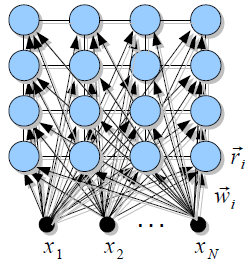 103Яка ШНМ зображена на рисунку 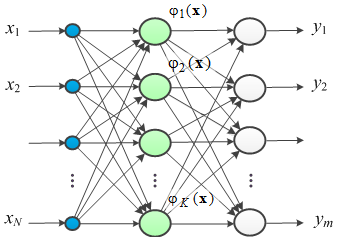 104Яка ШНМ зображена на рисунку 105Яка ШНМ зображена на рисунку 106Яка ШНМ зображена на рисунку 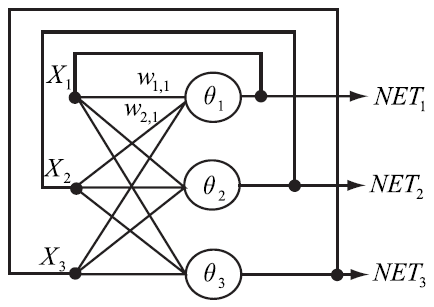 107Яка ШНМ зображена на рисунку108Яка ШНМ зображена на рисунку109Яка ШНМ зображена на рисунку110Яка ШНМ зображена на рисунку111Яка ШНМ зображена на рисунку112Під навчанням ШНМ розуміється 113Синтез архітектури ШНМ передбачає:114Комп'ютерна програма, яка моделює міркування людини-експерта в деякій певній галузі і використовує для цього базу знань, що містить факти і правила про цю галузь, спеціальну процедуру логічного висновку:115Метод формування міркувань за допомогою логічних виразів, що описують приналежність елементів до нечітких множин:116Адаптивні системи для обробки та аналізу даних, які являють собою математичну структуру, що імітує деякі аспекти роботи людського мозку і демонструють такі його можливості, як здатність до неформального навчання, здатність до узагальнення та кластеризації некласифікованої інформації, здатність самостійно будувати прогнози на основі вже пред'явлених часових рядів:117Науковий напрямок, в рамках якого ставляться і вирішуються завдання апаратного або програмного моделювання тих видів людської діяльності, які традиційно вважаються інтелектуальними:118Штучний інтелект – це галузь119Дані, що вводяться в перший шар нейронної мережі, відображають120ШНМ застосовуються для121Що таке експертна система (виберіть всі можливі визначення)?122Що таке база знань?123Яка з перерахованих моделей нейронних мереж описується повнозв'язним неорієнтованим графом?124Яку з нижче перерахованих моделей нейронних мереж можна назвати самонавчального мережею (навченою без вчителя)?а); б); в); 4 125Які головні недоліки нейронних мереж?126Які головні переваги застосування нейронних мереж?127Що є результатом навчання нейронних мереж?128Яке завдання є найбільш трудомістким при застосуванні нейронних  мереж?129Яка з перелічених передавальних функцій (функцій активації) не використовується в моделях нейронних мереж?130. До якого типу мереж відноситься класичний багатошаровий персептрон, що навчається за методом зворотного поширення помилки?131Як впливає порядок пред'явлення навчальних прикладів при навчанні багатошарового персептрона методом зворотного поширення помилки?132Як впливає зменшення кількості нейронів прихованого шару на функціонування 2-х шарового перцептрону, що навчається методом зворотного поширення помилки?133В якому діапазоні змінюється параметр ваг синапсів при навчанні ШНМ в алгоритмі зворотного поширення помилки?134Які завдання вирішуються в рамках штучного інтелекту?135Експертні знання активно використовуються в наступних напрямках?136На знаннях ґрунтуються системи?а); б; в); г); д) немає правильної відповіді137Евристичний пошук використовується в?138Що розуміється під поданням знань?139Які визначення представлені нижче не є моделями подання знань?140Що являють собою семантичні мережі ?:141Яку нейронну мережу навчають за алгоритмом зворотного поширення помилки?142. Хто заклав основи теорії нечітких множин?143Хто створює базу знань експертної системи?144Під навчанням ШНМ розуміється:145Елементарна структура, що забезпечує зв'язок між двома нейронами, та впливає на величину імпульсів146Нейрони, що приймають вектор вхідного впливу147Які функції виконує вхідний шар багатошарового персептрона?148Дендрит - це  149Аксон - це  150Синапс - це  151Штучні нейронні мережі мають здатність до152Штучні нейронні мережі не мають здатність до153Взаємодіючи між собою, нейрони формують154Взаємодіючи між собою, нейрони не здатні формувати155Ваговий коефіцієнт відповідає  156Активаційна функція призначена для 157Відмінними ознаками багатошарових мереж є те, що 158У повнозв'язних мережах 159Метою навчання штучної мережі є отримання для деякої множини входів160Навчальною парою називається